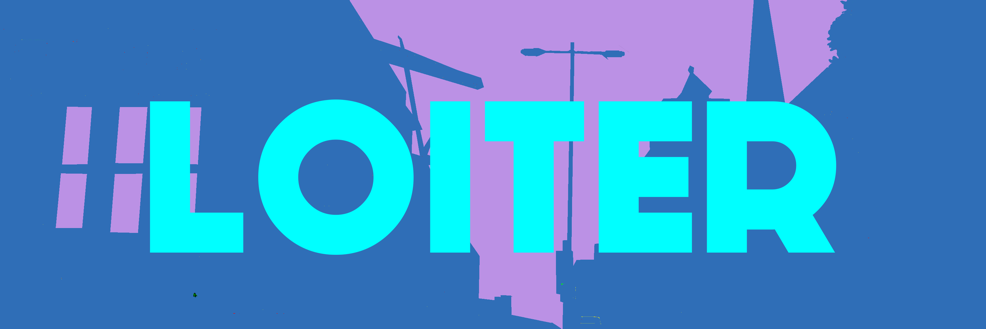 LOITER APPLICATION FORMName:						Artform:Where do you live or work?: 			Ethnicity:Email:							Tel: Q1 – What do you propose for LOITER? (800 words max. Including an outline of production budget up to £500, potential buildings, public spaces and/or communities of interest, subject matter, artform/s and 1 sketch or picture but low-res please)Q2 – How will this commission and mentor programme develop your practice? (200 words max.)Please also attach your social media and website links/CV or low-res images of your work. Please email completed applications and Equal Opportunities Monitoring forms to Chris Bailkoski at info@proforma.org.uk with Ref: LOITER in the title.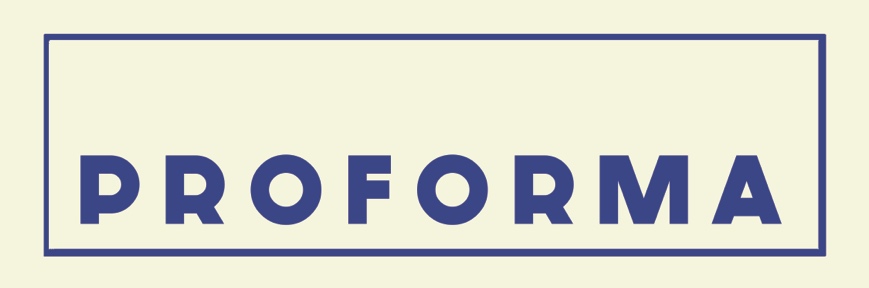 Strictly Confidential Equal Opportunities Monitoring FormAll information gathered in this form is private and confidential.GenderMale / Female / Non-Binary / Prefer not to sayEthnicityWhiteBritish, Irish, Romany or Irish Traveller, any other White backgroundEthnicityMixedWhite & Black Caribbean, White & Black African, White & Asian, Any other Mixed / Multiple EthnicEthnicityAsian / Asian BritishIndian, Pakistani, Bangladeshi, Chinese, Any other Asian backgroundEthnicityBlack / Black BritishAfrican, Caribbean, Any other Black / African / CaribbeanEthnicityOtherArab, Any other ethnic group, Prefer not to say Do you Identify as disabled? YESNO